SHTOJCA NR.1 B – LISTA E DOKUMENTEVE TË DORËZUARA – Masa 103Aplikacioni duhet t'i ketë dokumentet e radhitura si në listën e mëposhtme dhe çdo faqe duhet të ketë të shkruar numrin (me dorë). Ky numër duhet të paraqitet në listë pranë emrit të dokumentit.Dosja e aplikacionit dorëzohet në dy kopje fizike dhe të gjitha dokumentet e dosjes fizike skanohen dhe ruhen në një CD e cila dorëzohet bashkë me kopjet fizike. Këshillohen aplikuesit që një kopje të dosjes ta ruajnë për nevoja të veta.Në rast të mungesës së ndonjë dokumenti obligativ, zyrtari i AZHB-së nuk e pranon aplikacionin, por e regjistron aplikuesin dhe i jep atij një kopje të kësaj shtojce duke ia shenjëzuar dokumentet që i mungojnë aplikuesit. Aplikuesi ka afat deri në përfundim të thirrjes për aplikim që t'i kompletojë dokumentet.Në rastet kur kërkohet vetëm kopje e dokumentit, aplikuesi e shkruan me dorë në kopje “sikur në origjinal“dhe ia sjell origjinalin në shikim zyrtarit rajonal, i cili verifikon përputhshmërinë e kopjes dhe ia kthen origjinalin aplikuesit.AZHB nuk është përgjegjës për përmbajtjen e dokumenteve të dorëzuara. Nëse aplikacioni vie i pakompletuar në zyret qëndrore të AZHB-së (nëse si rezultat I ndonjë gabimi teknik në zyrën regjionale), atëherë zyrtari i AZHB-së e thërret aplikuesin në telefon ose e njofton përmes email-it dhe i jep 5 ditë kalendarike për të sjellë dokumentin e munguar.
Dokumentet për të cilat mund të thirret aplikuesi janë:
Letërnjoftimi i përfaqësuesit të ndërrmarjes (kopje);Llogaria rrjedhëse (konfirmimi bankar);Kontrata e punës për përfaqësuesin e ndërmarrjes me kohëzgjatje për së paku 3 vjet nga data e aplikimit;Bizneset joraportuese të TVSH-së: dokumenti i shtypur nga uebfaqja e ATK-së;PELQIMI I BASHKEPRONARIT-VE, (Deklaratë e nënshkruar, të cilës i bashkangjitet/en kopja/et e letërnjoftimit/eve) në rast të investimeve në asete me më shumë pronarë.Nr.DokumentiObligativOopcional1.FORMULARI PËR APLIKIMSipas modelit të AZHB-së i plotësuar me kompjuter (nuk lejohet dorëshkrimi).2.Letërnjoftimi i perfaqësuesit të ndërmarrjes ( Kopje)3.LLOGARIA RRJEDHËSE, dokument i lëshuar nga banka(në origjinal). Llogaria rrjedhëse duhet të jetë nga një bankë që operon në Kosovë.4.CERTIFIKATA E REGJISTRIMIT NË REGJISTRIN E FERMËS - Të jetë në emër të subjektit juridik dhe të ketë të regjistruara të gjitha asetet. (Kopje)5.CERTIFIKATA E REGJISTRIMIT TË BIZNESIT(Kopje) dhe CERTIFIKATA E NUMRIT FISKAL (Kopje)6.PLANI I BIZNESIT7.Nga Agjencia Ushqimit dhe Veterinës - kopje:Vendim  për  Aprovim -  në  rastin  e  përpunimit  të  qumështit  dhe mishitVendim për Regjistrim - në rastin e sektorit te pemëve, perimeve dhe verës8.Aplikuesit për prodhim të verës:Certifikata e Vreshtarit nga Regjistri Kadastral i Vreshtave – në rast se ka vreshta – kopje8.Aplikuesit për prodhim të verës:Certifikata e Vreshtarit nga Regjistri Kadastral i Vreshtave – në rast se ka vreshta – kopje8.Aplikuesit për prodhim të verës:Certifikata e Vreshtarit nga Regjistri Kadastral i Vreshtave – në rast se ka vreshta – kopje9.Aplikuesit për prodhim të verës:Dokumenti nga DVV për prodhimin vjetor - në original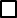 10.Certifikata nga regjistri i prodhuesve të verës në Kosovë – (Kopje)11.VËRTETIM nga  Administrata Tatimore e Kosovës që dëshmon se aplikuesi nuk ka obligime të papaguara tatimore ose që ka marrëveshje me ATK-në për shlyerjen e borxheve 12.Gjendja e pergjithshme e deklarimeve dhe transakcioneve te tjera.13.Lista e stafit të kompanisë ne momentin kur dorëzohet formulari për aplikim – nga ATK14.AUTORIZIMI  -  Në  rast  se  aplikimi  bëhet  përmes  një  personi  të autorizuar,  ai  pranohet  vetëm  përmes  autorizimit  të  vërtetuar  nga noteri - në origjinal. (vetëm për procesin e aplikimit)Autorizimi për përfaqësuesin e kompanisë e noterizuar dhe kontrata në mes të përfaqësuesit dhe kompanisë.14.AUTORIZIMI  -  Në  rast  se  aplikimi  bëhet  përmes  një  personi  të autorizuar,  ai  pranohet  vetëm  përmes  autorizimit  të  vërtetuar  nga noteri - në origjinal. (vetëm për procesin e aplikimit)Autorizimi për përfaqësuesin e kompanisë e noterizuar dhe kontrata në mes të përfaqësuesit dhe kompanisë.14.AUTORIZIMI  -  Në  rast  se  aplikimi  bëhet  përmes  një  personi  të autorizuar,  ai  pranohet  vetëm  përmes  autorizimit  të  vërtetuar  nga noteri - në origjinal. (vetëm për procesin e aplikimit)Autorizimi për përfaqësuesin e kompanisë e noterizuar dhe kontrata në mes të përfaqësuesit dhe kompanisë.15.KONTRATA E PUNËS së përfaqësuesit të ndërmarrjes me kohëzgjatje së paku për 3 vjet nga data e aplikimit – Kopje16.LISTA E KONTRATAVE me fermerë dhe kopjet e kontratave – nëse aplikuesi i posedon ato17.Në rast të investimeve në ndërtim / zgjerim/renovim, aplikuesi duhet te paraqes:Kopjen e planit të parcelës ku do të bëhet investimi;Fletën poseduese për parcelën ku do të bëhet investimi.Në rast se toka eshte e marrur me qira, kontrata duhet të jetë e noterizuar për së paku 10 vjet duke llogaritur nga viti i aplikimit. Kontrata duhet të përmbaj edhe pëlqimin e pronarit (qeradhënësit për investimin që do të bëhet në tokën ose objektin e tij. Pëlqimi mund të jetë pjesë e kontratës së qeramarrjes ose i ndarë veçmas).Konr Noterizuar18.Në rastin e investimeve të ndërtimit / zgjerimit/renovimit, aplikuesit me rastin e aplikimit duhet t'i dorëzojnë:Kopjet e skicave të objektit dhe një parallogaritje e shpenzimeve të materialit dhe punëve të parapara 19.Pëlqim nga organi kompetent (Komuna) për leje të ndërtimit, në rastet e projekteve të ndërtimit / zgjerimit, por jo në rastet e projekteve të rinovimit20.Bizneset joraportuese të TVSH-së: dokumenti i shtypur nga uebfaqja e ATK-së: http: //apps.atkks.org/BizPasiveApp/VatRegist/SearchVat21.Raporti / Paravlerësimi pozitiv për implementimin e standardeve të sigurisë HACCP ose ISO 22 000, me specifikim të investimeve të nevojshme për certifikim me këto standard, i përgatitur në bazë të kërkesës standarde, nga teknologu i ndërmarrjes apo eksperti i jashtëm22.Certifikata për HACCP/ISO 22000 – kopje, nëse aplikuesi është i certifikuar23.FORMULARI PËR INDIKATOR i  plotësuar në  prani  të aplikuesit, zyrtari verifikon a është plotësuar si duhet formulari për indikatorët24.PELQIMI I BASHKEPRONARIT-VE, (Deklaratë e nënshkruar,  të cilës i bashkangjitet/en kopja/et e letërnjoftimit/eve) në rast të investimeve në asete me më shumë pronarë